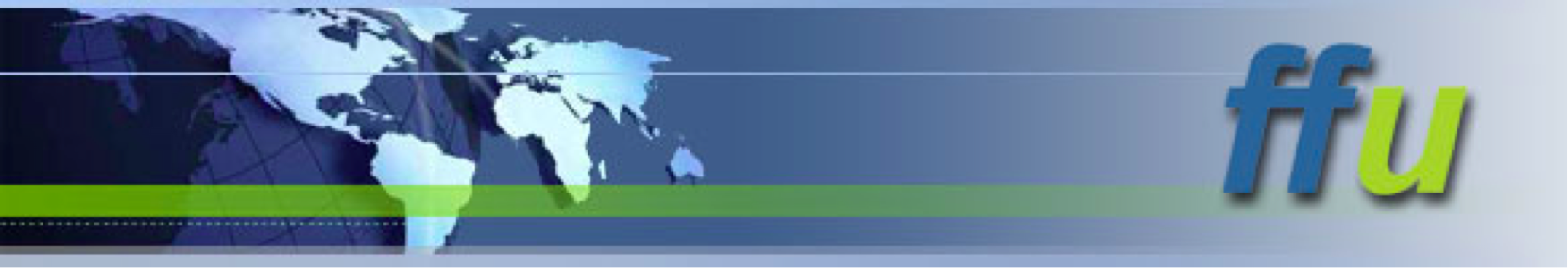 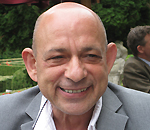 Avi Gottlieb is professor of Sociology and Anthropology and adjunct professor of the Porter School of Environmental Studies at Tel Aviv University, Israel, and head of the clinic for urban sustainability at the Porter School. He also serves as chairman of the board of the Heschel Center for Environmental Learning and Leadership, an Israeli think tank committed to the promotion of sustainability, and as member of the board of two other environmental NGOs. His main research interests pertain to sociopolitical and socioeconomic aspects of sustainable development, urban climate change mitigation policies, environmental thought and environmental movements, and environmental sociology.In the past, he has been visiting professor at the FU Forschungsstelle für Sozialökonomik der Arbeit (1988-1990), at the Bren School of Environmental Science and Management at the University of California-Santa Barbara (1996-97), and at Venice International University (2006).Selected publications include: Socioeconomic change and individual adaptation: comparing East and West (with E. Yaar & B. Strümpel, 1994); Sustainable society: toward the reconciliation of material affluence and human survival 1999); Sustainable development as a model for Israel (2001, in Hebrew); Environmentalism and environmental awareness in international context (2008). 